Termeni şi Condiţii de Livrare*Achiziția de Bunuri (mobilier pt. activităţi cu grupul țintă – sala 2)Titlul subproiectului: Rămâi Alături de Noi (RAN)Acord de grant nr. 161/SGU/NC/II din data de 10.09.2019Beneficiar: Universitatea „Alexandru loan Cuza" din lași, Facultatea de Economic si Administrarea AfacerilorOfertant: ____________________Oferta de preț [a se completa de către Ofertant]2.	Preţ fix:  Preţul indicat mai sus este ferm şi fix şi nu poate fi modificat pe durata executării contractului.3.	Grafic de livrare: Livrarea se efectuează în cel mult 40 zile lucrătoare de la semnarea Contractului, la destinația finală indicată, conform următorului grafic: [a se completa de către Ofertant]4.        Plată: Beneficiarul Universitatea „Alexandru Ioan Cuza” din Iaşi va efectua plata în lei, 100%, către contractant în termen de până la 30 de zile de la recepţia produselor, în baza facturii fiscale, a procesului - verbal de recepţie şi a documentelor emise de beneficiar pentru recepție. Recepţia produselor se va face la destinaţia finală indicată - Universitatea „Alexandru Ioan Cuza” din Iaşi, Magazia Centrală: Camin C5, str.T. Maiorescu nr. 7-9. Livrarea efectivă a produselor se va face conform Graficului de livrare.5.	Garanţie: Bunurile oferite vor fi acoperite de garanţia producătorului cel puţin 1 an de la data livrării către Beneficiar ( acolo unde se aplică). 6.	Instrucţiuni de ambalare:  		Furnizorul va asigura ambalarea produselor pentru a împiedica avarierea sau deteriorarea lor în timpul transportului către destinaţia finală. 7.         Specificaţii Tehnice:(de inserat specificațiile tehnice ale bunurilor):8. Valabilitatea ofertei este de…….zile de la data termenului limită de depunere a ofertelor. 9. Oferta este insotita de o copie a certificatului constatator eliberat de Oficiul Registrului Comerțului.NUMELE OFERTANTULUI_____________________Semnătură autorizată___________________________Locul:Data:Nr crt(1)Denumirea produselor(2)Cantitate(3)UM(4)Preț unitar (lei fara TVA)(5)Valoare Totală fără TVA(6=3*5)TVA(7=5* TVA)Valoare totală cu TVA(8=7+6)LOT 1Modul (masa) mobilier schelet metalic16bucLOT 2Scaun din plastic cu schelet metalic38bucNr. crt.Denumirea produselorTermene de livrareLOT 1Modul (masa) mobilier schelet metalicLOT 2Scaun din plastic cu schelet metalicA. Specificații tehnice solicitateB. Specificații tehnice ofertate[a se completa de către Ofertant]LOT 1 –Modul (masa) mobilier schelet metalicDescriere generală & detalii specifice Schelet metalic: Dimensiuni: aproximativ 20x30 mm. Blat pal, 18 mm, Forma hexagonala, culoare: alb sau cremÎnălțime aproximativ 765 mm ( +/- 5%). Blat superior aproximativ 580x500x580x300x1200x300mmFront masa aproximativ:  495x144 mm-1 buc, 576x144mm – 2 buc. Loc de depozitare aproximativ 435x135 mmElemente asigurare aderenta suprafață lucioasaPentru lotul 1: se va avea în vedere o deplasare la sediul beneficiarului, dupa declararea caştigătorului, pentru  măsurători finale, înainte de fabricarea pieselor de mobilier. Dimensiunile produselor finite se vor stabili, în urma măsurătorilor. Ele se pot modifica cu cel mult 5%, cu acceptul beneficiarului, fara modificarea ofertei financiare. (dispunerea culorilor va fi stabilită împreună cu beneficiarul final)ofertanții vor include toate cheltuielile necesare pentru realizarea și montarea produselor (procurare de materiale, execuție, manoperă, ambalare,  transport, montare în amplasamentul indicat de beneficiar, proiectare și orice alte cheltuieli imprevizibile ce apar, în vederea îndeplinirii contractului).Toate produsele ce vor fi confectionate trebuie sa indeplineasca standardele sau normative pentru domeniul educational cu privire la stabilitate, rezistenta, durabilitate.LOT 2 - Scaun din plastic cu schelet metalicDescriere generală & detalii specifice Schelet metalic Șezut și spătar plastic, culoare alb sau albastru deschisSchelet vopsit în câmp electrostatic. Suportă minim 100 kg, Fără brațe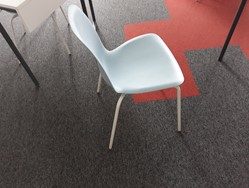 Specificații tehnice solicitate aplicabile ambelor loturiToate produsele  trebuie livrate împreună cu toate accesoriile necesare montării lor, chiar dacă acestea nu au fost solicitate în mod expres în prezentul formular de specificații tehnice.Ofertantul va lua in calcul distanţa panǎ la beneficiar şi absenţa facilitǎţilor de manipulare de la sediul acestuia. Furnizorul are obligaţia de a ambala corespunzator produsele astfel încat acestea sa facǎ faţǎ, fǎrǎ limitare, la manipularea durǎ din timpul transportului, tranzitului şi expunerii la condiţii meteorologice care ar putea sǎ aparǎ în timpul transportului, astfel încat sǎ ajungǎ în bunǎ stare la destinaţia finalǎ. Cerințele impuse vor fi considerate ca fiind minimale. În acest sens, orice ofertă prezentată, care se abate de la cerințele precizate mai sus, va fi luată în considerare, dar numai în măsura în care caracteristicile din propunerea tehnică a ofertantului presupun asigurarea unui nivel calitativ egal sau superior cerințelor minimale de mai sus. Ofertarea de produse cu caracteristici tehnice inferioare celor precizate mai sus și termen de livrare mai mare decât cel solicitat conduce la declararea ofertei ca fiind neconformă,  respectiv  atrage descalificarea ofertantului.Specificațiile tehnice de mai sus,  imaginile ce susțin descrierea produselor și care indică o anumită marcă de fabrică sau de comerț sunt menționate DOAR pentru identificarea cu ușurință a tipului de produs și NU au ca efect favorizarea sau eliminarea anumitor ofertanți sau a anumitor produse. Aceste specificații vor fi considerate ca având mențiunea de ”sau echivalent”.